CURRICULUM VITAE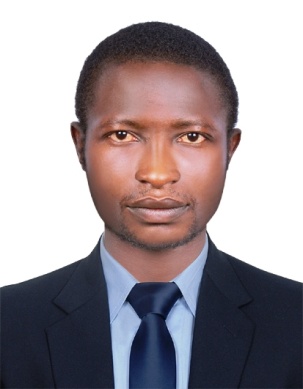 PERSONAL INFORMATIONName                :    FORWAH DANIELFORWAH DANIEL.367215@2freemail.com  PROFILEDedicated security professional with more than 3 years experience managing teams in retail and corporate environments. Personable leader who comfortably interacts with people from diverse cultures and backgrounds. Resourceful and creative problems solver with expertise in building and personal security.JOB OBJECTIVE Honest, talented and dedicated Hotel Security Guard seeking a job within your organization where I can play a major role in the execution of duties.HIGHLIGHTS OF QUALIFICATIONSHighly experienced in hotel security servicesProfound knowledge of customer service policies.Huge knowledge of security techniquesAmazing ability to adapt to changing environmentImmense ability to work in flexible schedulesRemarkable ability to work effectively with cross-functional teamsExcellent verbal and written communication skillsPROFESSIONAL EXPERIENCEHotel Security Guard
Etta Palace Hotel Buea( South West Region of Cameroon)
August 2014 – January 2017Responsibilities:Welcoming guests, taking out their lugguages from the car as well as directing them to the check in desk.Assist the guests by taking their luggages into their rooms Ensured safe environment for hotel employees and guests.Escorted Cashier during transportation of valuables.Protected guest’s luggage from theft and damages.Addressed all guest queries and complaints.Provided first-aid services when needed.Controlled crowd during busy times.Managed building maintenance operations.Assisted in development of energy reservation programs.Hotel Security Guard
Chariot Hotel Buea( South West Region of Cameroon)
May 2013 – May 2014Responsibilities:Handled emergency situations in an efficient manner.Addressed security concerns promptly.Investigated incidents and developed detailed incident reports.Patrolled hotel premises to detect any crimes.Ensured all employees follow security standards.Identified safety hazards and recommended appropriate measures.Controlled violent person without disturbing hotel operations.Determined safety violations and reported to Manager.LANGUAGE PROFICIENCYENGLISH	:       Fluent FRENCH       :         FairEDUCATIONDiploma(HND)Advance level certificate in sciencesOrdinary level certificate in sciencesFirst school leaving certificate